OSNOVNA ŠKOLA ŽUPA DUBROVAČKADR.A.STARČEVIĆA 8420207 MLINIDOKUMENTACIJA ZA NADMETANJE(Upute ponuditeljima za izradu ponude)Predmet nabave: Oprema školske sportske dvorane, sprave i rekviziti za sportske igreCPV oznaka: 37400000-2 Proizvodi za sport i opremaEvidencijski broj nabave: 02/2013OTVORENI POSTUPAKŽupa dubrovačka, rujan 2013.S A D R Ž A J: I. 	OPĆI PODACIII. 	PODACI O PREDMETU NABAVEIII.	RAZLOZI ISKLJUČENJA PONUDITELJAIV.	ODREDBE O SPOSOBNOSTI PONUDITELJAV.	PODACI O PONUDIVI.	OSTALE ODREDBEPRILOG 1. – Obrazac Troškovnik – tehničke specifikacije predmeta nabavePRILOG 2. – Obrazac Ponudbeni list PRILOG 3. – Izjava o solidarnoj odgovornosti zajedničkih ponuditeljaPRILOG 4. – Izjava temeljem članka 67. ZJN (NN 90/2011 i 83/2013)PRILOG 5. – Izjava o integritetuPRILOG 6. – Izjava o dostavi jamstva za uredno ispunjenje ugovoraI OPĆI PODACI:Podaci o naručitelju: Osnovna škola „Župa Dubrovačka“Sjedište: 20207 Mlini, Dr. Ante Starčevića 84OIB: 96386867324Telefonski broj: 020/486-450 486-258Broj telefaxa: 020/486-450Internet adresa: www.os-zupa-dubrovacka.skole.hre-pošta: os-zupa@du.t-com.hr2.    Osoba naručitelja za komunikaciju s ponuditeljima: Ime i prezime: Miran Miloslavić, (Troškovnik-tehničke specifikacije predmeta nabave, objašnjenja i informacije javne nabave)Telefon: 020/ 486-450;  fax. 020/ 486-450 mob.098 9030133e-mail: os-zupa@du.t-com.hr3.     Evidencijski broj nabave:02/20134.   Sprječavanje sukoba interesa:Nema gospodarskih subjekata s kojima predstavnici Naručitelja ne smiju sklapati ugovore o javnoj nabavi u smislu članka 13 Zakona o javnoj nabavi (NN 90/11 i 83/13).5.   Vrsta postupka javne nabave:Otvoreni postupak javne nabave male vrijednosti. (sukladno članku 25. Stavak 1. ZJN (NN 90/11 i 83/13).6.    Procijenjena vrijednost nabave:256.000,00 Kuna (dvjestopedesetšesttisućakuna)7.   Vrsta ugovora o javnoj nabavi:Ugovor o javnom nabavi robe8.    Navod sklapa li se ugovor o javnoj nabavi ili okvirni sporazum:Za navedenu nabavu predviđa se sklapanje ugovora o javnoj nabavi robe 9.     Elektronička dražba:Neće se provoditi elektronička dražbaII. 	PODACI O PREDMETU NABAVE10.  Opis predmeta nabave: Nabava opreme školske sportske dvorane, sprave i rekviziti za sportske igreCPV Oznaka: 37400000-2 Proizvodi za sport i oprema11. Opis i oznaka grupe ili dijelova predmeta nabave, ako je dopušten takav način        nuđenjaNije dozvoljeno nuđenje po grupama ili dijelovima predmeta nabave.12.   Količina predmeta nabave:  Sadržano u Troškovniku – tehničke specifikacije predmeta nabave (Prilog 1.). Ponuditelj je dužan ponuditi cjelokupan predmet nabave – sve prema tehničkom opisu iz Priloga 1. ove dokumentacije.13. Tehnička specifikacija predmeta nabave:Tehničke specifikacije predmeta nabave nalaze se u Prilogu 1. Dokumentacije za nadmetanje – Troškovnik opreme koji ĉine njen sastavni dio. 14.   TroškovnikTroškovnik predmetne dokumentacije za nadmetanje nalazi se u prilogu ove          dokumentacije         i čini njen sastavni dio. (Prilog – 1 Obrazac Troškovnik – tehničke specifikacije predmeta nabave) Ponuditelj je obvezan ispuniti svaku stavku opisa tehničke specifikacije predmeta nabave, te isti ovjeriti pečatom i potpisom.15.  Mjesto isporuke robe:Mjesto isporuke robe je fco lokacija Naručitelja Osnovna škola „Župa Dubrovačka“, 20 207 Mlini, Dr.A.Starčevića 8416. Rok isporuke predmeta nabave:Rok isporuke predmeta nabave je 30 (trideset) dana po potpisivanju ugovora s odabranim ponuditeljem.III.	RAZLOZI ISKLJUČENJA PONUDITELJA16. Obvezni razlozi isključenja ponuditelja i dokumenti koje ponuditelji moraju dostaviti i na temelju kojih se utvrđuje postoje li razlozi za isključenje16.1. Sukladno članku 67. ZJN (NN 90/11, 83/13) javni naručitelj je obvezan isključiti ponuditelje iz postupka javne nabave u sljedećim slučajevima:16.1.1. ako je gospodarski subjekt ili osoba ovlaštena po zakonu za zastupanje gospodarskog subjekta pravomoćno osuđena za bilo koje od slijedećih kaznenih dijela odnosno za odgovarajuća kaznena djela prema propisima države sjedišta gospodarskog subjekta ili države čiji je državljanin osoba ovlaštena po zakonu za zastupanje gospodarskog subjekta: a) prijevara (članak 236.), prijevara u gospodarskom poslovanju (članak 247.), primanje mita u gospodarskom poslovanju (članak 252.), davanje mita u gospodarskom poslovanju (članak 253.), zlouporaba u postupku javne nabave (članak 254.), utaja poreza ili carine (članak 256.), subvencijska prijevara (članak 258.), pranje novca (članak 265.), zlouporaba položaja i ovlasti (članak 291.), nezakonito pogodovanje (članak 292.), primanje mita (članak 293.), davanje mita (članak 294.), trgovanje utjecajem (članak 295.), davanje mita za trgovanje utjecajem (članak 296.), zločinačko udruženje (članak 328.), i počinjenje kaznenog djela u sustavu zločinačkog udruženja (članak 329.) iz Kaznenog zakona,b) prijevara (članak 224.), pranje novca (članak 279.), prijevara u gospodarskom poslovanju (članak 293.), primanje mita u gospodarskom poslovanju (članak 294.a), davanje mita u gospodarskom poslovanju (članak 294.b), udruživanje za počinjenje kaznenih djela (članak 333.), zlouporaba položaja i ovlasti (članak 337.), zlouporaba obavljanja dužnosti državne vlasti (članak 338.), protuzakonito posredovanje (članak 343.), primanje mita (članak 347.), i davanje mita (članak 348.) iz Kaznenog zakona ("Narodne novine", br. 110/97, 27/98, 50/00, 129/00, 51/01, 111/03, 190/03, 105/04, 84/05, 71/06, 110/07, 152/08, 57/11, 77/11 i 143/12),16.1.2. ako nije ispunio obvezu plaćanja dospjelih poreznih obveza i obveza za mirovinsko i zdravstveno osiguranje, osim ako mu je sukladno s posebnim propisima odobrena odgoda plaćanja navedenih obveza,16.1.3. ako je dostavio lažne podatke pri dostavi dokumenata sukladno s ovim odjeljkom Zakona.16.2. DOKUMENTI KOJE PONUDITELJ MORA DOSTAVITI I NA TEMELJU KOJIH SE UTVRĐUJE POSTOJE LI RAZLOZI ZA ISKLJUČENJE:16.2.1. Za potrebe utvrđivanja okolnosti iz članka 16.1.1. ove Dokumentacije gospodarski subjekt dužan je u ponudi ili zahtjevu za sudjelovanje dostaviti izjavu. Izjavu daje osoba po zakonu ovlaštena za zastupanje gospodarskog subjekta. Obrazac izjave (Prilog 4.) čini sastavni dio ove Dokumentacije za nadmetanje. Izjava ne smije biti starija od tri mjeseca računajući od dana početka postupka javne nabave.16.2.2. Za potrebe dokazivanja okolnosti iz članka 16.1.2. Ove Dokumentacije gospodarski subjekt u ponudi ili zahtjevu za sudjelovanje dostavlja:a) potvrdu Porezne uprave o stanju duga koja ne smije biti starija od 30 dana računajući od dana početka postupka javne nabave, ili b) važeći jednakovrijedni dokument nadležnog tijela države sjedišta gospodarskog subjekta ako se ne izdaje potvrda iz točke 16.2.2.a), ilic) izjavu pod prisegom ili odgovarajuću izjavu osobe koja je po zakonu ovlaštena za zastupanje gospodarskog subjekta ispred nadležne sudske ili upravne vlasti ili bilježnika ili nadležnog strukovnog ili trgovinskog tijela u državi sjedišta gospodarskog subjekta ili izjavu s ovjerenim potpisom kod bilježnika, koje ne smiju biti starije od 30 dana računajući od dana početka postupka javne nabave, ako se u državi sjedišta gospodarskog subjekta ne izdaje potvrda iz točke 16.2.2.a) ili jednakovrijedni dokument iz točke 16.2.2.b).16.2.3. Javni naručitelj može tijekom postupka javne nabave radi provjere okolnosti iz točke 16.1.1. od tijela nadležnog za vođenje kaznene evidencije i razmjenu tih podataka s drugim državama za bilo kojeg natjecatelja, ponuditelja ili osobu ovlaštenu za zastupanje gospodarskog subjekta zatražiti izdavanje potvrde o činjenicama o kojima to tijelo vodi službenu evidenciju.Ako nije u mogućnosti pribaviti potvrdu iz prethodnog stavka, radi provjere okolnosti iz točke 16.1.1. javni naručitelj može od natjecatelja ili ponuditelja zatražiti da u primjerenom roku dostavi važeći:a) dokument tijela nadležnog za vođenje kaznene evidencije države sjedišta gospodarskog subjekta, odnosno države čiji je državljanin osoba ovlaštena po zakonu za zastupanje gospodarskog subjekta, ilib) jednakovrijedni dokument koji izdaje nadležno sudsko ili upravno tijelo u državi sjedišta gospodarskog subjekta, odnosno u državi čiji je državljanin osoba ovlaštena po zakonu za zastupanje gospodarskog subjekta, ako se ne izdaje dokument iz kaznene evidencije iz točke 16.2.3.a), ilic) izjavu pod prisegom ili odgovarajuću izjavu osobe koja je po zakonu ovlaštena za zastupanje gospodarskog subjekta ispred nadležne sudske ili upravne vlasti ili bilježnika ili nadležnog strukovnog ili trgovinskog tijela u državi sjedišta gospodarskog subjekta, odnosno u državi čiji je ta osoba državljanin ili izjavu s ovjerenim potpisom kod bilježnika, ako se u državi sjedišta gospodarskog subjekta, odnosno u državi čiji je ta osoba državljanin ne izdaju dokumenti iz točke 16.2.3. a) i b) ili oni ne obuhvaćaju sva kaznena dijela iz točke 16.1.1.16.2.4. U slučaju zajednice ponuditelja ili natjecatelja, okolnosti iz točke 16.1. Ove Dokumentacije utvrđuju se za sve članove zajednice pojedinačno.16.2.5. Javni naručitelj može, na odgovarajući način, odrediti primjenu ove točke i u odnosu na podizvoditelje, što uključuje i ovlaštenje za provjeru sukladno točki 16.2.3. ove Dokumentacije.17. Ostali razlozi isključenja ponuditelja i dokumenti koje ponuditelj mora dostaviti i na temelju kojih se utvrđuje postoje li razlozi za isključenje17.1. Javni naručitelj će isključiti iz postupka javne nabave natjecatelja ili ponuditelja:1. ako je nad njime otvoren stečaj ili predstečajna nagodba, ako je u postupku likvidacije, ako njime upravlja osoba postavljena od strane nadležnog suda, ako je u nagodbi s vjerovnicima, ako je obustavio poslovne djelatnosti ili se nalazi u sličnom postupku prema propisima države sjedišta gospodarskog subjekta,2. ako je nad njime pokrenut prethodni postupak radi utvrđivanja uvjeta za otvaranje stečajnog postupka, predstečajna nagodba ili postupak likvidacije po službenoj dužnosti, ili postupak nadležnog suda za postavljanje osobe koja će njime upravljati, ili postupak nagodbe s vjerovnicima ili se nalazi u sličnom postupku prema propisima države sjedišta gospodarskog subjekta.17.2. DOKUMENTI KOJE PONUDITELJ MORA DOSTAVITI I NA TEMELJU KOJIH SE UTVRĐUJE POSTOJE LI RAZLOZI ZA ISKLJUČENJE:17.2.1. Dokument kojim se utrđuje postoje li gore navedni ostali razlozi za isključenje iz članka 17.1. ove Dokumentacije je a) izvod iz sudskog, obrtnog ili drugog odgovarajućeg registra države sjedišta gospodarskog subjekta koji ne smije biti stariji od tri mjeseca računajući o dana početka postupka javne nabave, ili b) važeći jednakovrijedni dokument koji je izdalo nadležno sudsko ili upravno tijelo u državi sjedišta gospodarskog subjekta, ako se ne izdaje izvod iz točke 17.2.1.a) ili izvod ne sadrži sve podatke potrebne za utvrđivanje tih okolnosti, ilic) izjavu pod prisegom ili odgovarajuću izjavu osobe koja je po zakonu ovlaštena za zastupanje gospodarskog subjekta ispred nadležne sudske ili upravne vlasti ili bilježnika ili nadležnog strukovnog ili trgovinskog tijela u državi sjedišta gospodarskog subjekta ili izjavu s ovjerenim potpisom kod bilježnika, koje ne smiju biti starije od tri mjeseca računajući od dana početka postupka javne nabave, ako se u državi sjedišta gospodarskog subjekta ne izdaje izvod  dokumenti iz točke 17.2.1. a) ili dokument iz točke 17.2.1.b) ili oni ne sadrže sve podatke potrebne za utvrđivanje tih okolnosti.Napomena:(Navedeni dokument je naveden pod 18.1. i potrebno ga je dostaviti u sklopu uvjeta za dokazivanje pravne i poslovne sposobnosti)17.2.2. U slučaju zajednice ponuditelja, okolnosti iz točke 17.1. ove Dokumentacije za nadmetanje utvrđuju se za sve članove zajednice pojedinačno.17.2.3. Javni naručitelj može, na odgovarajući način, odrediti primjenu ove točke i u odnosu na podizvoditelje.IV.	ODREDBE O SPOSOBNOSTI PONUDITELJA18. Uvjeti pravne i poslovne sposobnosti ponuditelja te dokumenti kojima dokazuju sposobnost (članak 70. ZJN (NN90/11. i 83/13.))18.1. Ponuditelj mora dokazati upis u sudski, obrtni, strukovni ili drugi odgovarajući registar države sjedišta gospodarskog subjekta.Upis u registar dokazuje se odgovarajućim izvodom, a ako se oni ne izdaju u državi sjedišta gospodarskog subjekta,  gospodarski subjekt može dostaviti izjavu s ovjerom potpisa kod nadležnog tijela.Izvod ili izjava ne smije biti starija od tri mjeseca računajući od dana početka postupka javne nabave.U slučaju zajednice ponuditelja, svi članovi zajednice ponuditelja obvezni su pojedinačno dostaviti navedeni dokument.NAPOMENA: u svrhu dokazivanja ne postojanja razloga isključenja ponuditelja iz točke 17. Dokumentacije za nadmetanje te pravne i poslovne sposobnosti ponuditelja tražene točke 18. Dokumentacije za nadmetanje, ponuditelj dostavlja odgovarajući izvod u samo 1 (jednom) primjerku.Uvjeti tehničke i stručne sposobnosti ponuditelja te dokumenti kojima dokazuju sposobnost (članak 72. ZJN (NN90/11 i 83/13))19.1. Popis ugovora o isporučenoj robi izvršenih u godini u kojoj je započeo postupak javne nabave i tijekom tri godine koje prethode toj godini. Popis sadrži iznos, datum pružene usluge (isporučene robe) i naziv druge ugovorne strane. Vrijednost ugovora (jednog ili više) mora biti jednaka ili veća od procijenjene vrijednosti nabave (256.000,00 Kn)Ako je druga ugovorna strana naručitelj u smislu ZJN (NN 90/11, 83/13), popis kao dokaz o uredno izvršenim radovima sadrži ili mu se prilaže potvrda potpisana ili izdana od naručitelja. Ako je druga ugovorna strana privatni subjekt, popis kao dokaz o uredno pruženoj usluzi sadrži ili mu se prilaže potvrda tog subjekta, a u nedostatku iste vrijedi izjava gospodarskog subjekta uz dokaz da je potvrda zatražena. Ako je potrebno, javni naručitelj može izravno od druge ugovorne strane zatražiti provjeru istinitosti potvrde.Potvrda o uredno ispunjenim ugovorima mora sadržavati slijedeće podatke:- naziv i sjedište ugovornih strana- predmet ugovora- vrijednost ugovora- vrijeme ispunjenja ugovora- navod o uredno ispunjenim ugovorima.Napomena: Sukladno čl. 72 st. 6 gospodarski subjekt može se, po potrebi za određene ugovore, osloniti na sposobnost drugih subjekata, bez obzira na pravnu prirodu njihova međusobna odnosa. U tom slučaju gospodarski subjekt mora dokazati javnom naručitelju da će imati na raspolaganju nužne resurse, primjerice, prihvaćanjem obveze drugih subjekata u tu svrhu. Pod istim uvjetima, zajednica ponuditelja može se osloniti na sposobnost članova zajednice ponuditelja ili drugih subjekata.Obrazloženje postavljenog uvjeta:Gospodarski subjekt dokazati će sposobnost ukoliko je  iz popisa i popratnih potvrda o urednom ispunjenju ugovora (jednog ili više) razvidno da je u godini u kojoj je započeo postupak javne nabave i tijekom tri godine koje prethode toj godini uredno ispunio ugovorne obveze, kao izvršitelj gore navedenih traženih usluga (Isporuka robe) istovjetne ili veće složenosti kao predmet ove nabave jer time ponuditelj dokazuje da ima primjereno iskustvo u izvršenju isporuke robe slične ili istovjetne predmetu nabave, što naručitelju ulijeva sigurnost da će ponuditelj (ukoliko bude odabran) robu isporučiti kvalitetno, stručno, pravovremeno i profesionalno i da će svojim iskustvom upravo na izvršenju sličnih usluga predvidjeti i detektirati sve moguće poteškoće, te ih unaprijed sagledati i dati kvalitetna, racionalna rješenja, te isto predvidjeti i ukalkulirati u ponuđenu cijenu. Svi dokazi koji se prilažu u toč. 16.-19. ove Dokumentacije mogu se dostaviti u neovjerenoj preslici. Neovjerenom preslikom smatra se i neovjereni ispis elektroničke isprave.U slučaju postojanja sumnje u istinitost podataka navedenih u dokumentima koje su natjecatelji ili ponuditelji dostavili sukladno toč. 16.-19. ove Dokumentacije, javni naručitelj može radi provjere istinitosti podataka od natjecatelja ili ponuditelja zatražiti da u primjerenom roku dostave izvornike ili ovjerene preslike tih dokumenata.Prije donošenja odluke o odabiru, javni naručitelj može od najpovoljnijeg ponuditelja s kojima namjerava sklopiti ugovor o javnoj nabavi zatražiti dostavu izvornika ili ovjerenih preslika svih onih dokumenata (potvrde, isprave, izvodi i sl.) koji su bili traženi, a koje izdaju nadležna tijela.Za potrebe dostavljanja dokumenata iz prethodnog stavka, ponuditelju će se dati primjereni rok koji ne smije bit kraći od 5 (pet) dana niti duži od 10 (deset) dana od dana dostave zahtjeva.Izvornici ili ovjerene preslike dokumenata ne moraju odgovarati prethodno dostavljenim neovjerenim preslikama dokumenata, primjerice u pogledu datuma izdavanja, odnosno starosti, ali njima gospodarski subjekt mora dokazati da i dalje ispunjava uvjete koje je javni naručitelj odredio u postupku javne nabave.Ako najpovoljniji gospodarski subjekt u ostavljenom roku ne dostavi sve tražene izvornike ili ovjerene preslike dokumenata, i/ili ne dokaže da i dalje ispunjava uvjete koje je odredio javni naručitelj, javni naručitelj će isključiti takvog ponuditelja odnosno odbiti njegovu ponudu. U tom slučaju javni naručitelj će ponovo izvršiti rangiranje ponuda prema kriteriju za odabir ne uzimajući u obzir ponudu ponuditelja kojeg je isključio odnosno ponuditelja čiju je ponudu odbio te pozvati novog najpovoljnijeg ponuditelja da dostavi traženo.Javni naručitelj nije obvezan zahtijevati izvornike ili ovjerene preslike, ukoliko su isti već dostavljeni u drugom postupku javne nabave kod istog javnog naručitelja i udovoljavaju uvjetima.Ponuditelj je u ponudi obvezan dostaviti podatak o evidencijskom broju te nazivu provedenog postupka javne nabave kod naručitelja u kojem je ponuditelj u svojoj ponudi dostavio izvornike ili ovjerene preslike svih onih dokumenata (potvrde, isprave, izvodi i sl.) koji su bili traženi u ovom postupku javne nabave, a koje izdaju nadležna tijela, kako bi naručitelj u postupku pregleda i ocjene ponuda mogao utvrditi da li dokumenti dostavljeni u tom postupku javne nabave, udovoljavaju uvjetima koje je naručitelj Dokumentacijom za nadmetanje odredio u ovom postupku javne nabave.Zajednička ponuda:Ponuditelj koji je samostalno podnio ponudu ne smije dostaviti i drugu ponudu za isti predmet nabave kao ni istodobno sudjelovati i u ponudi zajednice ponuditelja za isti predmet nabave. Takvom ponuditelju biti će odbijene sve njegove ponude. Svaki gospodarski subjekt može predati samo jednu ponudu samostalno ili kao partner s drugim subjektom ili subjektima. U slučaju nuđenja ponude zajednice ponuditelja, svi članovi zajednice ponuditelja obvezni su dokazati uvjete iz točki 16., 17. i 18. ove dokumentacije za nadmetanje, a prema traženom iz navedenih točki. U zajedničkoj ponudi mora biti navedeno koji će dio ugovora o javnoj nabavi (predmet, količina, vrijednost i postotni dio) izvršavati pojedini član zajednice ponuditelja. Naručitelj neposredno plaća svakom članu zajednice ponuditelja za onaj dio ugovora o javnoj nabavi koji je on izvršio, ako zajednica ponuditelja ne odredi drugačije.Odgovornost ponuditelja iz ponude zajednice ponuditelja je solidarna (u Prilogu 3. ove dokumentacije za nadmetanje nalazi se – Izjava o solidarnoj odgovornosti članova zajednice ponuditelja, koju su ponuditelji dužni dostaviti u slučaju podnošenja takve ponude). Ponuditelji mogu koristiti i vlastiti obrazac koji sadržajno mora odgovarati Izjavi iz ove dokumentacije za nadmetanje (Prilog 3.). Ponuda zajednice ponuditelja mora sadržavati i Ponudbeni list za zajednicu ponuditelja iz ove dokumentacije za nadmetanje kao i Izjavu zajednice ponuditelja koja mora sadržavati najmanje sljedeće podatke: - ovlaštenje ovlaštene osobe gospodarskog subjekta – člana zajednice ponuditelja za komunikaciju s Naručiteljem u ovom postupku kao i ovlaštenje da potpiše Ponudbeni list za ponudu zajednice ponuditelja, - pojedinačnu odgovornost svakog člana zajednice ponuditelja za njegov dio posla i solidarnu odgovornost za izvršenje ugovora svih gospodarskih subjekata u ponudi zajednice ponuditelja. Ukoliko ponuda zajednice ponuditelja bude odabrana kao najpovoljnija ponuda, zajednica ponuditelja je dužna, u roku od 8 (osam) dana od dana izvršnosti Odluke o odabiru, Naručitelju dostaviti pravni akt–sporazum o osnivanju poslovne udruge za izvršenje ugovora sa svim elementima iz Izjave zajednice ponuditelja i dodatnim elementima iz kojih je vidljivo: - dio posla, koji će izvoditi svaki od gospodarskih subjekata iz ponude zajednice ponuditelja; - značenje solidarne odgovornosti odnosno preuzimanje obveza i odgovornosti ukoliko jedan ili više članova poslovne udruge ne mogu izvršiti ugovorne obveze. Predmetni pravni akt – sporazum mora biti potpisan od svih članova zajednice ponuditelja. Ponuda zajednice ponuditelja koja ne ispunjava sve uvjete tražene ovom točkom, biti će isključena iz daljnjeg postupka odabira.V.	PODACI O PONUDI21.Oblik, način izrade, sadržaj i način dostave ponuda:21.1. Oblik i način izrade ponudaPonuda mora biti izrađena u obliku naznačenom u dokumentaciji za nadmetanje. Stranice ponude označavaju se rednim brojem stranice kroz ukupan broj stranica ponude ili ukupan broj stranica ponude kroz redni broj stranice.Ponuda u papirnatom obliku mora bit uvezena u cjelinu na način da se onemogući naknadno vađenje ili umetanje listova ili dijelova ponude.Ponuda se predaje u izvorniku.Propisani tekst dokumentacije za nadmetanje ne smije se mijenjati i nadopunjavati.Ponude u papirnatom obliku pišu se neizbrisivom tintom.Ispravci u ponudi u papirnatom obliku moraju biti izrađeni na način da su vidljivi ili dokazivi. Ispravci moraju, uz navod datuma, biti potvrđeni pravovaljanim potpisom i pečatom ovlaštene osobe gospodarskog subjekta.21.2. Sadržaj ponude Ponuda mora biti izrađena sukladno članku 87. Zakona o javnoj nabavi te uz propisano sadržavati sljedeće:popis svih sastavnih dijelova i/ili priloga ponude (sadržaj ponude). Ako je ponuda izrađena od više dijelova ponuditelj je obvezan u sadržaju ponude navesti od koliko se dijelova ponuda sastoji.u cijelosti popunjen Obrazac Troškovnik – tehničke specifikacije predmeta nabave (Prilog 1.) i Obrazac - ponudbeni list sa (Prilog 2.), potpisan od ponuditelja odnosno nositelja ponude zajednice ponuditelja i ovjeren pečatom,izvode i dokumente kojima ponuditelj dokazuje da ne postoje obvezni razlozi isključenja,  sukladno toč. 17. Dokumentacije za nadmetanjeizvode i dokumente kojima ponuditelj dokazuje da ne postoje ostali razlozi isključenja sukladno toč. 18. Dokumentacije za nadmetanjedokaze sposobnosti sukladno toč. 19. i 20. Dokumentacije za nadmetanje,jamstvo za ozbiljnost ponude, izjave iz toč. 40. Dokumentacije za nadmetanje21.3. Način dostave ponudePonuda se dostavlja u izvorniku, u pisanom obliku, u zatvorenoj omotnici s nazivom i adresom naručitelja, nazivom i adresom ponuditelja, evidencijskim brojem nabave kojeg je naručitelj dodijelio nadmetanju i naznakom predmeta nabave na koji se ponuda odnosi. Ponude se predaju putem pošte ili predajom u tajništvo naručitelja (ponedjeljak – petak: 08:00 – 14:00 sati) na adresu:OSNOVNA ŠKOLA „ŽUPA DUBROVAČKA“Dr.A.Starečvića 8420 207 Mlinis naznakom:″Otvoreni postupak javne nabave / Oprema školske sportske dvorane, sprave i rekviziti za sportske igre - ne otvaraj“te ostalim podacima sukladno dokumentaciji za nadmetanje.U roku za dostavu ponude ponuditelj može dodatnom, pravovaljano potpisanom i ovjerenom izjavom izmijeniti svoju ponudu, nadopuniti je ili od nje odustati. Izmjena ili dopuna ponude dostavlja se na isti način kao i ponuda.22. Dopustivost dostave ponuda elektroničkim putem:Nije dozvoljeno dostavljanje ponuda elektroničkim putem.23.Dopustivost alternativnih ponuda:Alternativne ponude nisu dopuštene. 24.Način izračuna cijene za predmet nabave, sadržaj cijene i nepromjenjivost cijene:Ponuditelj je kod izrade ponude obvezan držati se sljedećeg:Cijena ponude piše se brojkama i slovima. Ako se iznos u brojkama i slovima razlikuju, mjerodavan je iznos izražen slovima.Cijena ponude izražava se za cjelokupan predmet nabave. U cijenu ponude uračunati su svi troškovi i popusti, bez poreza na dodanu vrijednost, koji se iskazuje zasebno iza cijene ponude. Ukupnu cijenu ponude čini cijena ponude s porezom na dodanu vrijednost.Ponuđene cijene su nepromjenjive za vrijeme trajanja ugovora o javnoj nabavi.25. Valuta u kojoj cijena ponude treba biti izražena:Cijena ponude i ukupna cijena ponude izražavaju se u kunama (KN). 26.Rok valjanosti ponude:Rok valjanosti ponude je 90 (devedeset) dana od dana otvaranja ponuda.27.Kriteriji odabira najpovoljnije ponude:.Naručitelj će kao najpovoljniju ponudu izabrati ponudu s najnižom ukupnom cijenom bez PDV-a, a prema svim zahtjevima i standardima iz ove dokumentacije za nadmetanje.28.Jezik ponude:Ponuda se izrađuje na hrvatskom jeziku na latiničnom pismu.Svi dokazi priloženi ponudi moraju biti na hrvatskom jeziku na latiničnom pismu.Ukoliko su neki od dokumenata i dokaza traženih dokumentacijom za nadmetanje na nekom od stranih jezika ponuditelj je dužan dostaviti i prijevod dokumenta/dokaza na hrvatski jezik izvršenog po ovlaštenom prevoditelju.VI.	OSTALE ODREDBE29.Rok, način i uvjeti plaćanja:Naručitelj će predmet nabave platiti na temelju ispostavljenih računa za izvršenu uslugu prema cijenama iz ponude i potpisanog ugovora, u roku 30 (trideset) dana od dana fakturiranja. Plaćanje se obavlja na žiro-račun odabranog ponuditelja.Naručitelj ne prihvaća avansno plaćanje i traženje sredstava osiguranja plaćanja. Ukupna plaćanja ponuditelju bez PDV-a na temelju sklopljenog ugovora ne smiju prelaziti procijenjenu vrijednost nabave30.Jamstva30.1. Jamstvo za ozbiljnost ponude – ponuditelji moraju dostaviti: Ponuditelj je obvezan u ponudi dostaviti bjanko zadužnicu, s javnobilježnički ovjerenim potpisom osobe ovlaštene za zastupanje, popunjenu sukladno Pravilniku o obliku i sadržaju bjanko zadužnice (»Narodne novine«, broj 115/2012), u visini od:10.000,00 kn  (desettisuća kuna)bez uvećanja, sa zakonskim zateznim kamatama po stopi određenoj sukladno članku 29. stavak 2. Zakona o obveznim odnosima (»Narodne novine«, broj 35/2005, 41/2008 i 125/2011), sa važenjem minimalno do isteka roka valjanosti ponude. Naručitelj će jamstvo za ozbiljnost ponude naplatiti u slučajevima iz članka 76. stavak 1. točka 1. Zakona o javnoj nabavi (NN 90/2011. i 83/2013.). Jamstvo za ozbiljnost ponude dostavlja se u izvorniku i neovjerenoj preslici.Izvornik se dostavlja u zatvorenoj plastičnoj foliji (primjerice, plastična folija može biti zalijepljena samoljepivom naljepnicom na način da se onemogući vađenje jamstva iz folije bez kidanja ili rezanja naljepnice) i čini sastavni dio ponude uvezane u cjelinu. Jamstvo ne smije biti ni na koji način oštećeno (bušenjem, klamanjem i sl.), a što se ne odnosi na uvezivanje od strane javnog bilježnika. Plastična folija mora biti s vanjske strane označena rednim brojem stranice na način kao i sve stranice ponude. Presliku jamstva potrebno je uvezati u ponudu kao i ostale stranice ponude. Ako jamstvo za ozbiljnost ponude ne bude naplaćeno naručitelj će ga vratiti ponuditelju neposredno nakon završetka postupka javne nabave.Ponuditelj može umjesto Bjanko zadužnice dati novčani polog u traženom iznosu.Trajanje jamstva za ozbiljnost ponude ne smije biti kraće od roka valjanosti ponude30.2.   Jamstvo za uredno ispunjenje ugovora: – ponuditelji moraju dostaviti: - izjavu da će, ako njegova ponuda bude odabrana kao najpovoljnija, uz ugovor dostaviti jamstvo za dobro izvršenje obveza iz ugovora (garanciju banke), i to u visini od 10% (deset) vrijednosti ugovora bez PDV-a. (Prilog 6.- Izjava o dostavi jamstva za uredno izvršenje ugovora)Odabrani ponuditelj treba dostaviti Naručitelju, po obostranom potpisu Ugovora, u roku 8 dana jamstvo za uredno ispunjenje ugovora. Traženo jamstvo je bezuvjetna, neopoziva, samostalna i valjana bankarska garancija, izdana u korist naručitelja i plativa "na prvi poziv" i "bez prigovora" od banke izdavatelja garancije, sa rokom valjanosti do isteka ugovora. Ako odabrani ponuditelj u ostavljenom roku ne dostavi jamstvo za uredno ispunjenje ugovora kako je zatraženo u dokumentaciji za nadmetanje javni naručitelj će, uvažavajući članak 95. Zakona o javnoj nabavi, ponovo izvršiti rangiranje ponuda prema kriteriju za odabir ne uzimajući u obzir ponudu odabranog ponuditelja te donijeti odluku o odabiru nove najpovoljnije valjane ponude ili ako postoje razlozi poništiti postupak javne nabave.31.Rokovi za dostavu ponuda:Rok za dostavu ponuda je 24. rujna 2013. do 11:00 sati (bez obzira na način dostave) kada je ujedno i javno otvaranje ponuda.32.Stavljanje na raspolaganje dokumentacije za nadmetanje:Krajnji rok za preuzimanje dokumentacije za nadmetanje je 24. rujna 2013. do 11:00 sati. Dokumentacija za nadmetanje i sve obavijesti u svezi postupka mogu se dobiti preko Elektronskog oglasnika javne nabave ili svakog radnog dana između 9ºº i 14ºº sati, do isteka roka za dostavu Ponude, od osoba zaduženih za komunikaciju s gospodarskim subjektima33.Javno otvaranje ponuda:Javno otvaranje ponuda je 24. rujna 2013. u 11:00 sati. Javno otvaranje ponuda obavit će se poslovnim prostorima Osnovne škole „Župa Dubrovačka“ na adresi 20207 Mlini Dr.A.Starčevića 84 Ponuda pristigla nakon isteka roka za dostavu ponuda ne otvara se i obilježava kao zakašnjelo pristigla ponuda. Zakašnjela ponuda se odmah vraća ponuditelju koji ju je dostavio.Javnom otvaranju ponuda mogu prisustvovati ovlašteni predstavnici ponuditelja i osobe sa statusom ili bez statusa zainteresirane osobe. Pravo aktivnog sudjelovanja u postupku javnog otvaranja ponuda imaju samo predstavnici naručitelja i ovlašteni predstavnici ponuditelja uz uvjet da posjeduju dokument za identifikaciju i pisano ovlaštenje, osim za direktora – upravu (zakonskog zastupnika) što se dokazuje s izvodom upisa u sudski ili drugi odgovarajući registar. 34.Pravo poništenja nadmetanja:Naručitelj zadržava pravo poništenja nadmetanja u bilo kojem trenutku prije isteka roka za dostavu ponude sukladno članku 100. Zakona o javnoj nabavi (NN 90/11 i 83/13) bez preuzimanja odgovornosti naknade eventualne štete bilo kojem ponuditelju. Obavijest o poništenju odmah će biti upućena svim ponuditeljima.35.Troškovi nadmetanja:Naručitelj ne snosi troškove u svezi sudjelovanja ponuditelja u ovom nadmetanju.36.Rok donošenja odluke o odabiru ili poništenja:Naručitelj se obvezuje donijeti odluku o odabiru najpovoljnijeg ponuditelja u roku od 30 (trideset) dana računajući od dana isteka roka za dostavu ponuda.37.Pouka o pravnom lijekuPonuditelj u postupku javne nabave, kao i svaki drugi gospodarski subjekt koji ima pravni interes, može tražiti zaštitu svojih prava pred Državnom komisijom za kontrolu postupaka javne nabave, protiv odluke, radnje, propuštanja radnje naručitelja koju je trebalo obaviti na temelju Zakona o javnoj nabavi (NN 90/11 i 83/13), te postupaka na koje se mora primijeniti Zakon o javnoj nabavi.Žalba se izjavljuje Državnoj komisiji za kontrolu postupaka javne nabave, Koturaška cesta 43/IV, Zagreb.Žalba se izjavljuje u pisanom obliku. Žalba se dostavlja neposredno, poštom, kao i elektroničkim putem ako su za to ostvareni obostrani uvjeti dostavljanja elektroničkih isprava u skladu s propisom o elektroničkom potpisu.Istodobno s dostavljanjem žalbe Državnoj komisiji, žalitelj je obvezan primjerak žalbe dostaviti i naručitelju na dokaziv način.Pravodobnost žalbe utvrđuje Državna komisija. Žalba koja nije dostavljena naručitelju u skladu sa čl. 145 st. 3 ZJN (NN 90/11 i 83/13) smatrat će se nepravodobnom.Žalba se izjavljuje u roku deset dana, odnosno u roku od pet dana u postupcima male vrijednosti, i to od dana:objave poziva na nadmetanje u odnosu na sadržaj poziva na nadmetanje i dokumentacije za nadmetanje, te dodatne dokumentacije ako postoji,objave izmjene dokumentacije za nadmetanje u odnosu na sadržaj izmjene dokumentacijeotvaranja ponuda u odnosu na postupak otvaranja ponuda,primitka odluke o odabiru ili odluke o poništenju u odnosu na postupak pregleda, ocjene i odabira ponuda odnosno razloge poništenjaŽalitelj koji je propustio izjaviti žalbu u određenoj fazi otvorenog postupka javne nabave sukladno navedenim odredbama nema pravo na žalbu u kasnijoj fazi postupka za prethodnu fazu.Žalba mora sadržavati najmanje podatke i dokaze navedene u čl. 159. Zakona o javnoj nabavi.Naručitelj će, po primitku primjerka žalbe na dokumentaciju za nadmetanje ili izmjenu dokumentacije za nadmetanje, bez odgađanja na isti način i na istim internetskim stranicama na kojima je objavljena osnovna dokumentacija za nadmetanje objaviti informaciju da je izjavljena žalba i da se zaustavlja postupak javne nabave.38.Tajnost dokumentacije gospodarskih subjekataAko gospodarski subjekt označava određene podatke iz ponude poslovnom tajnom, obvezan je u ponudi navesti pravnu osnovu na temelju kojih su ti podaci tajni.Gospodarski subjekt ne smiju označiti tajnim podatke o jediničnim cijenama, iznosima pojedine stavke, cijeni ponude te podatke iz ponude u vezi s kriterijima za odabir ekonomski najpovoljnije ponude.39.    Potrebene izjave39.1. Izjava potpisana i ovjerena od strane osobe ovlaštene za zastupanje gospodarskog subjekta, kojom se izjavljuje da:gospodarski subjekt jamči korektnost u postupku javne nabave i izostanak bilo kakve zabranjene prakse u vezi s postupkom javne nabave kao što su korupcija ili prijevara, nuđenje, davanje ili obećavanje neke neprilične prednosti koja može djelovati na zaposlenika ili zaposlenike koji su na bilo koji način uključeni u postupak javne nabavegospodarski subjekt prihvaća reviziju cijelog postupka javne nabave od strane neovisnih stručnjaka, a u slučaju kršenja ugovornih obveza prihvaća sankcije kao što su: ugovorne kazne, bezuvjetni otkaz ugovora, naplata jamstva za uredno ispunjenje ugovoraU slučaju zajedničke ponude, Izjavu o integritetu daje svaki pojedini član zajednice ponuditelja. Prilog (5) Izjava u prilogu Dokumentacije.39.2. Izjava o dostavi jamstva za uredno izvršenje ugovora  - izjavu da će, ako njegova ponuda bude odabrana kao najpovoljnija, uz ugovor dostaviti jamstvo za dobro izvršenje obveza iz ugovora (garanciju banke), i to u visini od 10% (deset) vrijednosti ugovora bez PDV-a. (Prilog 6.- Izjava o dostavi jamstva za uredno izvršenje ugovora)Sve tražene izjave trebaju biti potpisane i ovjerene pečatom te se mogu dostaviti u neovjerenoj (običnoj) preslici. Potpis na traženim izjavama iz točke 39. ove Dokumentacije za nadmetanje nije potrebno ovjeriti kod javnog bilježnika.   40.  Podizvoditelji40.1. Gospodarski subjekti koji namjeravaju dati dio ugovora o javnoj nabavi u podugovor jednom ili više podizvoditelja dužni su u ponudi  navesti slijedeće podatke: naziv ili tvrtku, sjedište, OIB (ili nacionalni identifikacijski broj prema zemlji sjedišta gospodarskog subjekta), ipredmet, količina, vrijednost podugovora i postotni dio ugovora o javnoj nabavi koji se daje u podugovor. Podaci o podizvoditeljima iz pod a) i b) su obvezni sastojci ugovora o javnoj nabavi.Javni naručitelj obvezan je neposredno plaćati podizvoditelju sukladno članku 86. Zakona o javnoj nabavi (NN 90/11, 83/13).Tijekom izvršenja odabrani ponuditelj će svom računu odnosno situaciji za isporučenu robu obvezno priložiti račune odnosno situacije svojih podizvoditelja koje je prethodno potvrdio. 40.2. Odabrani ponuditelj može tijekom izvršenja ugovora o javnoj nabavi od javnog naručitelja zahtijevati:promjenu podizvoditelja za onaj dio ugovora o javnoj nabavi koji je prethodno dao u podugovor,preuzimanje izvršenja dijela ugovora o javnoj nabavi koji je prethodno dao u podugovor,uvođenje jednog ili više novih podizvoditelja čiji ukupni udio ne smije prijeći 30% vrijednosti ugovora o javnoj nabavi neovisno o tome je li prethodno dao dio ugovora o javnoj nabavi u podugovor ili ne.Uz zahtjev iz toč. 40.2.1 i 40.2.3., odabrani ponuditelj mora javnom naručitelju dostaviti podatke iz toč. 40.1.a i 40.1.b na novog podizvoditelja.Javni naručitelj može, prije odobravanja zahtjeva iz ove toč. od odabranog ponuditelja zatražiti važeće dokumente kojima se doakzuje da novi podizvoditelj ispunjava:uvjete iz toč. 16. I 17. ove dokumentacije,uvjete iz toč. 19. ove Dokumentacije ako se odabrani ponuditelj u postupku javne nabave za potrebe dokazivanja tehničke i stručne sposobnosti oslonio na sposobnost podizvoditelja kojeg mijenja.Sudjelovanje podizvoditelja ne utječe na odgovornost odabranog ponuditelja za izvršenje ugovora o javnoj nabavi.41.      IntegritetGospodarski subjekt mora jamčiti korektnost u postupku javne nabave i izostanak bilo kakve zabranjene prakse  u vezi s postupkom javne nabave kao što su korupcija ili prijevara, nuđenje, davanje ili obećavanje neke neprilične prednosti koja može djelovati na zaposlenika ili zaposlenike koji su na bilo koji način  uključeni u postupak javne nabave. Isto tako gospodarski subjekt  prihvaća reviziju cijelog postupka javne nabave od strane neovisnih stručnjaka, a u slučaju kršenja ugovornih obveza prihvaća sankcije kao što su: ugovorne kazne, bezuvjetni otkaz ugovora, naplata jamstva za uredno ispunjenje ugovora, o čemu je uz ponudu obvezan priložiti od za to ovlaštene osobe za zastupanje potpisanu i ovjerenu izjavu.42.     OstaloNa sva pitanja koja se tiču ponuda, uvjeta, načina i postupka nabave, a nisu regulirana ovom Dokumentacijom za nadmetanje primjenjivati će se odredbe Zakona o javnoj nabavi (NN 90/11 i 83/13), Uredbe o načinu izrade i postupanju s dokumentacije za nadmetanje i ponudama (NN 10/12), te drugi zakoni i pozitivni propisi Republike Hrvatske.Prilog I. OŠ „Župa Dubrovačka“Investitor: 	Županija Dubrovačko-Neretvanska,  Osnovna škola „Župa dubrovačka“Lokacija:	20207 Mlini Dr.A.Starčevića 84Građevina:	Školska sportska dvorane OŠ“Župa Dubrovačka“OBRAZAC - TROŠKOVNIK OPREME –TEHNIČKE SPECIFIKACIJE PREDMETA NABAVEPredmet nabave: Oprema školske sportske dvorane, sprave i rekviziti za sportske igreEv.br.nabave 02/2013U ____________, dana ___________ 2013.	_____________________________	(ime i prezime odgovorne osobe ponuditelja)	_____________________________ 	(potpis)      Prilog II.OBRAZAC PONUDBENI LISTEvidencijski broj nabave: 02/2013NARUČITELJPONUDITELJPREDMET NABAVEPODACI O GOSPODARSKIM SUBJEKTIMA IZ ZAJEDNIČKE PONUDE(ispunjava se samo u slučaju podnošenja zajedničke ponude)*4.1. Predmet ugovora o javnoj nabavi koji će izvršiti član zajednice ponuditelja:_____________________________________________________________________________4.2. Količina predmeta nabave koju će izvršiti član zajednice ponuditelja:_____________________________________________________________________________4.3. Vrijednost ugovora o javnoj nabavi koju će izvršiti član zajednice ponuditelja:4.4. Postotni dio ugovora o javnoj nabavi koji izvršava član zajednice ponuditelja: ____ %Napomena: Naručitelj neposredno plaća svakom članu zajednice ponuditelja za onaj dio ugovora koji je on izvršio, ako zajednica ponuditelja ne odredi drugačije.U ____________, dana ___________ 2013.	_____________________________	(ime i prezime odgovorne osobe člana 	zajednice ponuditelja)	_____________________________ 	(potpis)* Ukoliko postoji više članova, za svakoga umetnuti ovu tablicu u ponudbeni list i ispuniti sve podatke5. PODACI O DIJELU UGOVORA KOJI SE DAJE U PODUGOVOR TE PODACI O     PODIZVODITELJIMA (ispunjava se samo u slučaju ako se dio ugovora daje u podugovor)5.1. Predmet ugovora o javnoj nabavi koji se namjerava dati u podugovor:_____________________________________________________________________________5.2. Količina predmeta nabave koja se namjerava dati u podugovor:_____________________________________________________________________________5.3. Vrijednost ugovora o javnoj nabavi koja se daje u podugovor:5.4. Postotni dio ugovora o javnoj nabavi koji se daje u podugovor: ________ %Napomena: Naručitelj neposredno plaća svakom podizvoditelju za onaj dio ugovora koji je on izvršio.U ____________, dana ___________ 2013.	_____________________________	(ime i prezime odgovorne osobe ponuditelja)	_____________________________ 	(potpis)* Ukoliko postoji više podizvoditelja, za svakoga umetnuti ovu tablicu u ponudbeni list i ispuniti sve podatke6. CIJENA PONUDE ZA PREDMET NABAVE: ROK VALJANOSTI PONUDE:U ____________, dana ___________ 2013.	_____________________________	(ime i prezime odgovorne osobe ponuditelja)	_____________________________ 	(potpis)     Prilog III.Sukladno članku 14. stavku 2. Zakona o javnoj nabavi (NN 90/2011 i 83/2013) ponuditelji u zajednici ponuditelja daju slijedećuIZJAVUO SOLIDARNOJ ODGOVORNOSTI ZAJEDNIČKIH PONUDITELJAKojom izjavljujemo da kao članovi zajednice ponuditelja solidarno odgovaramo naručitelju za uredno ispunjenje ugovora, odnosno isporuku opreme školske sportske dvorane, sprave i rekviziti za sportske igre, koja je predmet postupka javne nabave 02/2013.U ____________, dana ___________ 2013.	_____________________________	(ime i prezime odgovorne osobe ponuditelja)	_____________________________ 	(potpis)	_____________________________	(ime i prezime odgovorne osobe ponuditelja)	_____________________________ 	(potpis)	_____________________________	(ime i prezime odgovorne osobe ponuditelja)	_____________________________ 	(potpis)Napomena: ova izjava daje se samo u slučaju podnošenja zajedničke ponude.     Prilog IV.IZJAVA(temeljem članka 67. st. 1. toč. 1. Zakona o javnoj nabavi (NN 90/11, 83/13))Kojom ja________________________________________________________________________________(ime i prezime, adresa, broj osobne iskaznice izdane od______________________________)________________________________________________________________________________kao osoba ovlaštena po zakonu za zastupanje pravne osobe __________________________________________________________________________________________________________________________________________________________________(naziv i sjedište gospodarskog subjekta, OIB)pod materijalnom i kaznenom odgovornošću, izjavljujem da protiv mene osobno, niti protiv gospodarskog subjekta, nije izrečena pravomoćna osuđujuća presuda za jedno ili više slijedećih kaznenih djela odnosno za odgovarajuća kaznena djela prema propisima države sjedišta gospodarskog subjekta ili države čiji je državljanin osoba ovlaštena po zakonu za zastupanje gospodarskog subjekta: prijevara (članak 236.), prijevara u gospodarskom poslovanju (članak 247.), primanje mita u gospodarskom poslovanju (članak 252.), davanje mita u gospodarskom poslovanju (članak 253.), zlouporaba u postupku javne nabave (članak 254.), utaja poreza ili carine (članak 256.), subvencijska prijevara (članak 258.), pranje novca (članak 265.), zlouporaba položaja i ovlasti (članak 291.), nezakonito pogodovanje (članak 292.), primanje mita (članak 293.), davanje mita (članak 294.), trgovanje utjecajem (članak 295.), davanje mita za trgovanje utjecajem (članak 296.), zločinačko udruženje (članak 328.), i počinjenje kaznenog djela u sustavu zločinačkog udruženja (članak 329.) iz Kaznenog zakona, odnosno za kaznena djela: prijevara (članak 224.), pranje novca (članak 279.), prijevara u gospodarskom poslovanju (članak 293.), primanje mita u gospodarskom poslovanju (članak 294.a), davanje mita u gospodarskom poslovanju (članak 294.b), udruživanje za počinjenje kaznenih djela (članak 333.), zlouporaba položaja i ovlasti (članak 337.), zlouporaba obavljanja dužnosti državne vlasti (članak 338.), protuzakonito posredovanje (članak 343.), primanje mita (članak 347.), i davanje mita (članak 348.) iz Kaznenog zakona ("Narodne novine", br. 110/97, 27/98, 50/00, 129/00, 51/01, 111/03, 190/03, 105/04, 84/05, 71/06, 110/07, 152/08, 57/11, 77/11 i 143/12).	Gospodarski subjekt - Ponuditelj:	_____________________________	(ime i prezime ovlaštene osobe ponuditelja)	_____________________________ 	(potpis)	_____________________________	(ime i prezime ovlaštene osobe ponuditelja)Datum: ___.___.2013.	_____________________________	(potpis)* AKO GOSPODARSKI SUBJEKT ZASTUPA ZAKONSKI ZASTUPNIK SA NAJMANJE JOŠ JEDNOM OSOBOM (DRUGIM ZAKONSKIM        ZASTUPNIKOM, PROKURISTOM I SL.) IZJAVU DAJU OBJE OVLAŠTENE OSOBE!      Prilog V._____________________________Naziv gospodarskog subjekta_____________________________Adresa gospodarskog subjekta_____________________________OIB gospodarskog subjekta_____________________________Telefon/telefaks gospodarskog subjektaIZJAVA O INTEGRITETUU postupku javne nabave Ev.br.nabave- 02/2013 ovom Izjavom kao ponuditelj jamčimo korektnost u postupku, kao i izostanak bilo kakve zabranjene prakse u vezi s postupkom nadmetanja (radnja koja je korupcija ili prijevara, nuđenje, davanje ili obećavanje neke neprilične prednosti koja može utjecati na djelovanje nekog zaposlenika ili zaposlenike koji su na bilo koji način  uključeni u postupak javne nabave), te izražavamo suglasnost s provedbom revizije cijeloga postupka od strane neovisnih stručnjaka i prihvaćanje odgovornosti i određenih sankcija (ugovorna kazna, bezuvjetni otkaz ugovora, naplata jamstva za uredno ispunjenje ugovora) ukoliko se krše ugovorne obveze.	Gospodarski subjekt - Ponuditelj:	_____________________________	(ime i prezime ovlaštene osobe ponuditelja)	_____________________________ 	(potpis)	_____________________________	(ime i prezime ovlaštene osobe ponuditelja)Datum: ___.___.2013.	_____________________________	(potpis)     Prilog VI.__________________________________(Naziv gospodarskog subjekta)__________________________________(Adresa gospodarskog subjekta)__________________________________(OIB gospodarskog subjekta)__________________________________(Telefon/telefaks gospodarskog subjekta)Osoba ovlaštena za zastupanje gospodarskog subjekta daje slijedeću Izjavu o dostavi jamstva za uredno ispunjenje ugovoraJa, _______________________________________________________________________(Ime i prezime, dan, mjesec, godina i mjesto rođenja, mjesto i adresa stanovanja)__________________________________________________________________________odgovorno izjavljujem da će Ponuditelj __________________________________________________________________________(Naziv i sjedište gospodarskog subjekta)ukoliko naša ponuda bude prihvaćena kao najpovoljnija i odabrana za sklapanje ugovora, uz svaki pojedinačni ugovor:dostaviti jamstvo za uredno ispunjenje ugovora u obliku garancije banke; da će garancija banke biti u visini od 10% (deset posto) od vrijednosti ugovora bez PDV-a; da će garanciju banke za uredno ispunjenje ugovora predati u roku od osam dana od dana potpisa ugovora o javnoj nabavi sa rokom valjanosti jednakom roku valjanosti ugovora; da je suglasan da će se garancija banke za uredno ispunjenje ugovora protestirati (naplatiti) u slučaju povrede ugovornih obveza. 	Gospodarski subjekt - Ponuditelj:	_____________________________	(ime i prezime ovlaštene osobe ponuditelja)	_____________________________ 	(potpis)	_____________________________	(ime i prezime ovlaštene osobe ponuditelja)Datum: ___.___.2013.	_____________________________						    (potpis)R.brO P I SO P I SO P I SMjMjkol.kol.Jedin.cij.Ukupno1.Pregradna zavjesa , kombinirana, donji dio visine 300 cm od nezapaljivog PVC skaja, gornji dIo od nezapaljive polipropilenske mreže. Debljine 5 mmDimenzija pregradne zavjese – sveukupno 27 x 8,50 m (u cijeni nabava I montaža)Pregradna zavjesa , kombinirana, donji dio visine 300 cm od nezapaljivog PVC skaja, gornji dIo od nezapaljive polipropilenske mreže. Debljine 5 mmDimenzija pregradne zavjese – sveukupno 27 x 8,50 m (u cijeni nabava I montaža)Pregradna zavjesa , kombinirana, donji dio visine 300 cm od nezapaljivog PVC skaja, gornji dIo od nezapaljive polipropilenske mreže. Debljine 5 mmDimenzija pregradne zavjese – sveukupno 27 x 8,50 m (u cijeni nabava I montaža)komkom222.Strunjača 200x100x6 D80 neklizajuća, antialergijska, antimufa, nezapaljiva klase 1, sa ručkamaStrunjača 200x100x6 D80 neklizajuća, antialergijska, antimufa, nezapaljiva klase 1, sa ručkamaStrunjača 200x100x6 D80 neklizajuća, antialergijska, antimufa, nezapaljiva klase 1, sa ručkamaKomKom663.Rukometni golovi vanjskiRukometni golovi vanjskiRukometni golovi vanjskiKomKom224.Mreže za rukometne goloveMreže za rukometne goloveMreže za rukometne goloveParPar225.Košara za lopte izređena od čeličnih cijevi, stranica zatvorenih vibropletivom, oko 5x5 cmKošara za lopte izređena od čeličnih cijevi, stranica zatvorenih vibropletivom, oko 5x5 cmKošara za lopte izređena od čeličnih cijevi, stranica zatvorenih vibropletivom, oko 5x5 cmKomKom226.Kolica za lopte odbojka Kolica za lopte odbojka Kolica za lopte odbojka KomKom227.Ormar vitrina 80x40x195Ormar vitrina 80x40x195Ormar vitrina 80x40x195KomKom448.Ploča Z 120x240 zidna zelenaPloča Z 120x240 zidna zelenaPloča Z 120x240 zidna zelenaKomKom119.Pano pluto 90x120Pano pluto 90x120Pano pluto 90x120KomKom202010.Pano pluto 120x200 aluminijski okvirPano pluto 120x200 aluminijski okvirPano pluto 120x200 aluminijski okvirKomKom5511.Školske klupeŠkolske klupeŠkolske klupeKomKom303012.Školske stoliceŠkolske stoliceŠkolske stoliceKomKom606013.Kolica za čišćenje sa opremom kao tip FILMMOP 8017Kolica za čišćenje sa opremom kao tip FILMMOP 8017Kolica za čišćenje sa opremom kao tip FILMMOP 8017KomKom1114.Loptica za bacanjeLoptica za bacanjeLoptica za bacanjeKomKom101015.Lopta medicinka 2 kgLopta medicinka 2 kgLopta medicinka 2 kgKomKom101016.Lagane lopte za igru graničaraLagane lopte za igru graničaraLagane lopte za igru graničaraKomKom151517.Lopta za odbojku Mikasa dječja spužvasta skv 5(već posjedujemo iste lopte )Lopta za odbojku Mikasa dječja spužvasta skv 5(već posjedujemo iste lopte )Lopta za odbojku Mikasa dječja spužvasta skv 5(već posjedujemo iste lopte )KomKom303018.Lopta za odbojku Mikasa MVA 200(već posjedujemo iste lopte)Lopta za odbojku Mikasa MVA 200(već posjedujemo iste lopte)Lopta za odbojku Mikasa MVA 200(već posjedujemo iste lopte)KomKom5519.Lopta za odbojku Mikasa MVA 300(već posjedujemo iste lopte)Lopta za odbojku Mikasa MVA 300(već posjedujemo iste lopte)Lopta za odbojku Mikasa MVA 300(već posjedujemo iste lopte)KomKom101020.Lopta za nogomet br.5  kao Select VikingLopta za nogomet br.5  kao Select VikingLopta za nogomet br.5  kao Select VikingKomKom151521.Lopta za futsal kao SelectLopta za futsal kao SelectLopta za futsal kao SelectKomKom3322.Čunjevi h-24 cmČunjevi h-24 cmČunjevi h-24 cmKomKom404023.Obruči sa stalkom PVCObruči sa stalkom PVCObruči sa stalkom PVCKomKom101024.Gimnastički obruč PVC okrugli FI 70 cmGimnastički obruč PVC okrugli FI 70 cmGimnastički obruč PVC okrugli FI 70 cmKomKom202025.ŠtopericaŠtopericaŠtopericaKomKom3326.Tablica trenerska magnetna sa torbom-odbojkaTablica trenerska magnetna sa torbom-odbojkaTablica trenerska magnetna sa torbom-odbojkaKomKom1127.Stalak za vježbanje dizača-odbojkaStalak za vježbanje dizača-odbojkaStalak za vježbanje dizača-odbojkaKomKom1128.Stalak za mjerenje odrazaStalak za mjerenje odrazaStalak za mjerenje odrazaKomKom1129.Digitalni manometerDigitalni manometerDigitalni manometerKomKom1130.Ljestve za trening  4 mLjestve za trening  4 mLjestve za trening  4 mKomKom2231.Profi mreža za odbojku za služ.utakmice sa antenamaProfi mreža za odbojku za služ.utakmice sa antenamaProfi mreža za odbojku za služ.utakmice sa antenamaKomKom1132.Ručni semafor do 50Ručni semafor do 50Ručni semafor do 50KomKom3333.Torba medicinskaTorba medicinskaTorba medicinskaKomKom2234.Torba za nošenje opreme (garnit.dresova)Torba za nošenje opreme (garnit.dresova)Torba za nošenje opreme (garnit.dresova)KomKom4435.Dresovi za mali nogomet (majica, hlačice, čarape) 10 igrača plus 2 golmanska, tisak naziv, grb I broj , boja I veličina sve po dogovoruDresovi za mali nogomet (majica, hlačice, čarape) 10 igrača plus 2 golmanska, tisak naziv, grb I broj , boja I veličina sve po dogovoruDresovi za mali nogomet (majica, hlačice, čarape) 10 igrača plus 2 golmanska, tisak naziv, grb I broj , boja I veličina sve po dogovoruGarniGarni2236.Dresovi za odbojkašice (majica,hlačice) tip Mikasa 15 dresova plus 1 libero, tisak naziv,grb I broj, boja I veličine sve po dogovoruDresovi za odbojkašice (majica,hlačice) tip Mikasa 15 dresova plus 1 libero, tisak naziv,grb I broj, boja I veličine sve po dogovoruDresovi za odbojkašice (majica,hlačice) tip Mikasa 15 dresova plus 1 libero, tisak naziv,grb I broj, boja I veličine sve po dogovoruGarniGarni3337.Lopta za odbojku Mikasa beach volleyLopta za odbojku Mikasa beach volleyLopta za odbojku Mikasa beach volleyKom77738.Ručke za mop (kao Bent excellent FIL 5203), držač mopa FIL5201/1, presvlaka za mop 100% pamuk  FIL 5101 – 160 CMRučke za mop (kao Bent excellent FIL 5203), držač mopa FIL5201/1, presvlaka za mop 100% pamuk  FIL 5101 – 160 CMRučke za mop (kao Bent excellent FIL 5203), držač mopa FIL5201/1, presvlaka za mop 100% pamuk  FIL 5101 – 160 CMKompKomp3339.Concept 2 – veslački ergometer model DConcept 2 – veslački ergometer model DConcept 2 – veslački ergometer model DKomKom1140.Olimpijski komplet utega (sa olimpijskom šipkom) od 130 kgOlimpijski komplet utega (sa olimpijskom šipkom) od 130 kgOlimpijski komplet utega (sa olimpijskom šipkom) od 130 kgKomKom1141.SQUAT HALF RACK IMPULSE (multifunkcionalni nosač)SQUAT HALF RACK IMPULSE (multifunkcionalni nosač)SQUAT HALF RACK IMPULSE (multifunkcionalni nosač)KomKom1142.Regulirajuća klupa FID BENCH IMPULSRegulirajuća klupa FID BENCH IMPULSRegulirajuća klupa FID BENCH IMPULSKomKom1143.Jednoručni uteg 20 kgJednoručni uteg 20 kgJednoručni uteg 20 kgKomKom2244.TRX (suspenzijske trake)TRX (suspenzijske trake)TRX (suspenzijske trake)KomKom3345.Švedski sanduk maliŠvedski sanduk maliŠvedski sanduk malikom2246.Markeri 3 boje po 10 komMarkeri 3 boje po 10 komMarkeri 3 boje po 10 komKomp33Napomena: Potrebna montaža uključena u cijenu opremeNapomena: Potrebna montaža uključena u cijenu opremeNapomena: Potrebna montaža uključena u cijenu opremeNapomena: Potrebna montaža uključena u cijenu opremeNapomena: Potrebna montaža uključena u cijenu opremeNapomena: Potrebna montaža uključena u cijenu opremeNapomena: Potrebna montaža uključena u cijenu opremeNapomena: Potrebna montaža uključena u cijenu opremeNapomena: Potrebna montaža uključena u cijenu opremeNapomena: Potrebna montaža uključena u cijenu opremeCijena ponude (bez PDV-a): Cijena ponude (bez PDV-a): Cijena ponude (bez PDV-a): Slovima:Slovima:Iznos PDV-a:Iznos PDV-a:Iznos PDV-a:Slovima:Slovima:Cijena ponude (sa PDV-om):Cijena ponude (sa PDV-om):Cijena ponude (sa PDV-om):Slovima:Slovima:Naziv:OSNOVNA ŠKOLA “ŽUPA DUBROVAČKA”Sjedište:20 207 MLINI Dr.A.Starčevića 84OIB:96386867324Naziv i sjedište ponuditelja/nositelja ponude:Adresa ponuditelja/nositelja ponude: OIB (ili nacionalni identifikacijski broj prema zemlji sjedišta gospodarskog subjekta, ako je primjenjivo):Broj žiro-računa, banka:Ponuditelj je u sustavu PDV-a (zaokružiti):DANEAdresa za dostavu pošte Adresa e-pošte:Osoba za kontakt:Broj telefona:Broj telefaksa:Naziv predmeta nabaveOprema školske sportske dvorane, sprave i rekviziti za sportske igreNaziv i sjedište člana zajedničke ponude:Adresa člana zajedničke ponude: OIB (ili nacionalni identifikacijski broj prema zemlji sjedišta gospodarskog subjekta, ako je primjenjivo):Broj žiro-računa, banka:Ponuditelj je u sustavu PDV-a (zaokružiti):DANEAdresa za dostavu pošte:Adresa e-pošte:Osoba za kontakt:Broj telefona:Broj telefaksa:Red. br.Red.broj stavke iz troškovnikaOpis stavkeJedinica mjereKol.Jedinična cijenaCijena1.2.3.4. 5.6.7.8.9.10.Ukupna vrijednost koja se daje u podugovor (bez PDV-a):  rUkupna vrijednost koja se daje u podugovor (bez PDV-a):  rUkupna vrijednost koja se daje u podugovor (bez PDV-a):  rUkupna vrijednost koja se daje u podugovor (bez PDV-a):  rUkupna vrijednost koja se daje u podugovor (bez PDV-a):  rUkupna vrijednost koja se daje u podugovor (bez PDV-a):  rPDV (Porez na dodanu vrijednost):PDV (Porez na dodanu vrijednost):PDV (Porez na dodanu vrijednost):PDV (Porez na dodanu vrijednost):PDV (Porez na dodanu vrijednost):PDV (Porez na dodanu vrijednost):Ukupna vrijednost koja se daje u podugovor (sa PDV-om):  Ukupna vrijednost koja se daje u podugovor (sa PDV-om):  Ukupna vrijednost koja se daje u podugovor (sa PDV-om):  Ukupna vrijednost koja se daje u podugovor (sa PDV-om):  Ukupna vrijednost koja se daje u podugovor (sa PDV-om):  Ukupna vrijednost koja se daje u podugovor (sa PDV-om):  Naziv i sjedište podizvoditelja:Adresa podizvoditelja: OIB (ili nacionalni identifikacijski broj prema zemlji sjedišta gospodarskog subjekta, ako je primjenjivo):Broj žiro-računa, banka:Podizvoditelj je u sustavu PDV-a (zaokružiti):DANEAdresa za dostavu pošte:Adresa e-pošte:Osoba za kontakt:Broj telefona:Broj telefaksa:Red. br.Red.broj stavke iz troškovnikaOpis stavkeJedinica mjereKol.Jedinična cijenaCijena1.2.3.4. 5.6.7.8.9.10.Ukupna vrijednost koja se daje u podugovor (bez PDV-a):  rUkupna vrijednost koja se daje u podugovor (bez PDV-a):  rUkupna vrijednost koja se daje u podugovor (bez PDV-a):  rUkupna vrijednost koja se daje u podugovor (bez PDV-a):  rUkupna vrijednost koja se daje u podugovor (bez PDV-a):  rUkupna vrijednost koja se daje u podugovor (bez PDV-a):  rPDV (Porez na dodanu vrijednost):PDV (Porez na dodanu vrijednost):PDV (Porez na dodanu vrijednost):PDV (Porez na dodanu vrijednost):PDV (Porez na dodanu vrijednost):PDV (Porez na dodanu vrijednost):Ukupna vrijednost koja se daje u podugovor (sa PDV-om):  Ukupna vrijednost koja se daje u podugovor (sa PDV-om):  Ukupna vrijednost koja se daje u podugovor (sa PDV-om):  Ukupna vrijednost koja se daje u podugovor (sa PDV-om):  Ukupna vrijednost koja se daje u podugovor (sa PDV-om):  Ukupna vrijednost koja se daje u podugovor (sa PDV-om):  Cijena ponude (bez PDV-a): Cijena ponude (bez PDV-a): Slovima:Iznos PDV-a:Iznos PDV-a:Slovima:Cijena ponude (sa PDV-om):Cijena ponude (sa PDV-om):Slovima:Rok valjanosti ponude:  Devedeset (90) dana od dana isteka roka za dostavu  ponuda.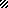 